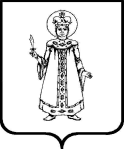 О внесении изменений в постановление Администрации Угличского муниципального района от 06.12.2023 №1284 «Об организации работы ледового комплекса на Успенской площади города Углича»В  целях уточнения начала работы ледового комплекса на Успенской площади города Углича, в соответствии с Уставом района Администрация Угличского муниципального районаПОСТАНОВЛЯЕТ:       1. Внести изменения в постановление Администрации  Угличского муниципального района от 06.12.2023 №1284 «Об организации работы ледового комплекса на Успенской площади города Углича»  заменив  по тесту постановления  дату  «15 декабря 2023 года» датой «29 декабря 2023 года».       2. Считать утратившим силу постановление Администрации Угличского муниципального района от 15.12.2023 №1327 «О внесении изменений в постановление Администрации Угличского муниципального района от 06.12.2023 №1284 «Об организации работы ледового комплекса на Успенской площади города Углича».       3. Контроль за исполнением настоящего постановления возложить на заместителя Главы Администрации Угличского муниципального района Дружкову О.А.      4. Разместить  настоящее постановление на официальном сайте Угличского муниципального района http://UGLICH.RU.      5.  Настоящее постановление вступает в силу после его подписания.Главы района							                  А.Г. Курицин